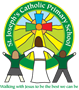 St Joseph’s Progression in Maths skills EYFS30- 50 months40 – 60 monthsELGMaths VocabularyTo build up vocabulary that reflects the breadth of theirexperiences.To extend vocabulary, especially by grouping and naming,exploring the meaning and sounds of new words.CountingTo recite numbers in order to 10.To realise not only objects, but anything can be counted including steps, claps or jumps.To count up to three or four objects by saying one number name for each item.To count out up to six objects from a larger group.To count actions or objects which cannot be moved.To count objects to 10 and beginning to count beyond 10.To count an irregular arrangement of up to ten objects.To estimate how many objects they can see and check by counting them.To count reliably with numbers from one to 20.Identifying, Representing and Estimating NumbersTo say the number that is one more than a given number.

To find one more or one less from a group of up to five objects, then ten objects.To say which number is one more or one less than a given number from one to 20.Reading and Writing NumbersTo show an interest in numerals in the environment.To use some number names accurately in play.To recognise some numerals of personal significance. To recognise numerals 1 to 5. Compare and Order NumbersTo compare two groups of objects, saying when they have the same number.To use the language of ‘more’ and ‘fewer’ to compare two sets of objects.To place numbers one to 20 in order.Understanding Place ValueTo show curiosity about numbers by offering comments or asking questions.Solve ProblemsTo show an interest in number problems.To begin to identify own mathematical problems based on own interests and fascinations.Mental CalculationsTo find the total of items in two groups by counting all of them.To begin to use the vocabulary involved in adding and subtracting in practical activities and discussion. To add and subtract two single-digit numbers and count on and back to find the answer using quantities and objects.Describe, Measure, Compare and Solve (All Strands)To order two or three items by length or height.To order two items by weight or capacity.To use everyday languages to talk about size, weight, capacity, position, distance, time and money to compare quantities and objects and solve problems.Telling the timeTo use everyday language related to time.To order and sequence familiar events.To measure short periods of time in simple ways.MoneyTo begin to use everyday language related to money.Recognise 2D and 3D Shapes and Their PropertiesTo show an interest in shape and space by playing with shapes or making arrangements with objects.To show interest in shape by sustained construction activity or by talking about shapes or arrangements.To show interest in shapes in the environment.To use shapes appropriately for tasks.To begin to talk about shapes in everyday objects, e.g. ‘round’ and ‘tall’.To begin to use mathematical names for ‘solid’ 3D shapes and ‘flat’ 2D shapes, and mathematical terms to describe shapes.To select a particular named shapes.To explore characteristics of everyday objects and shapes and use mathematical language to describe them.Compare and Classify ShapesTo show awareness of similarities of shapes in the environment.Position, Direction and MovementTo use positional language. To describe their relative position such as ‘behind’ or ‘next to’.PatternsTo use familiar objects and common shapes to create and recreate patterns and build models. To recognise, create and describe patterns.Record, Present and Interpret DataTo record, using marks that they can interpret and explain